BRITISH ATHLETICS HILL AND FELL RUNNING CHAMPIONSHIPS 2022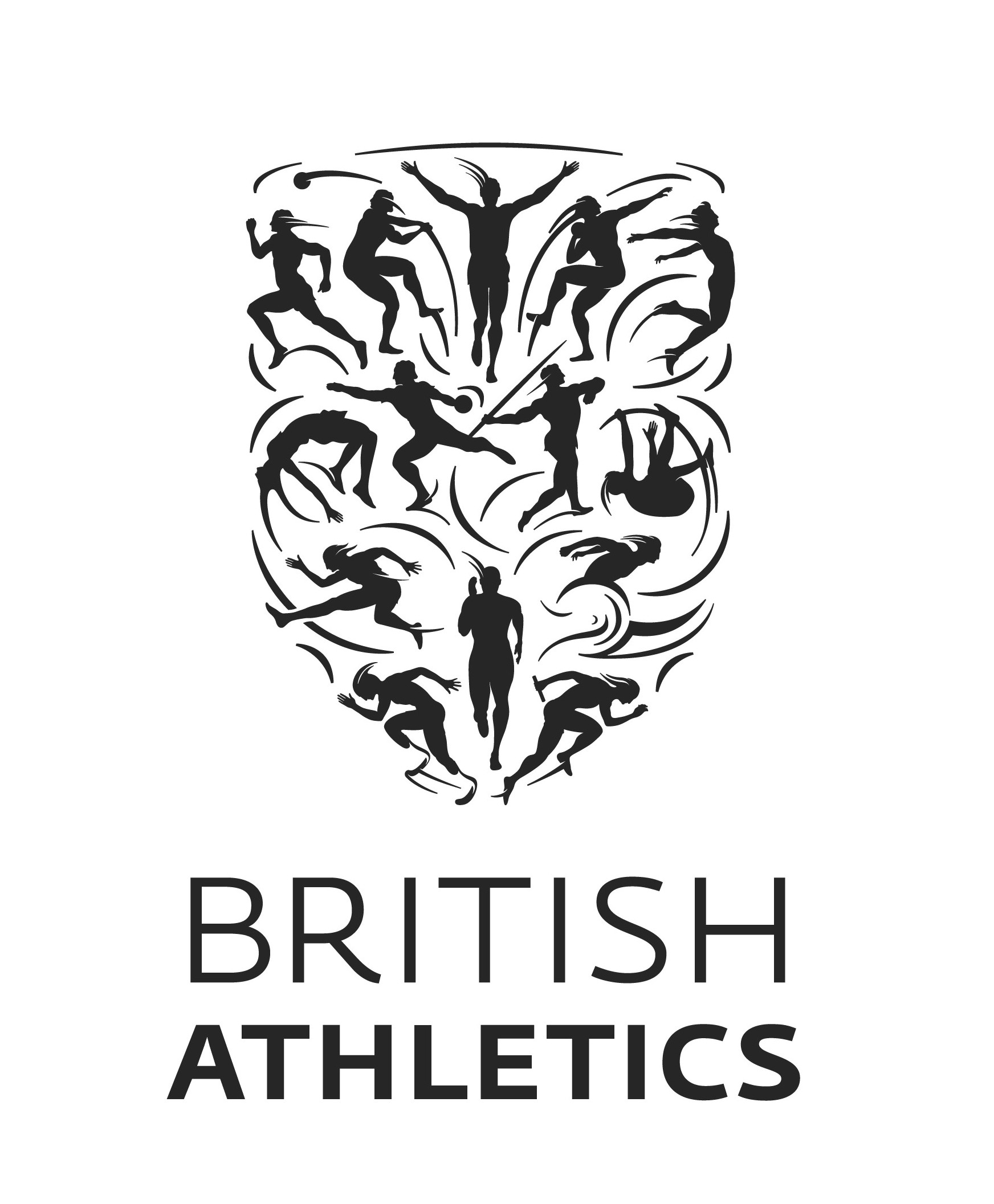 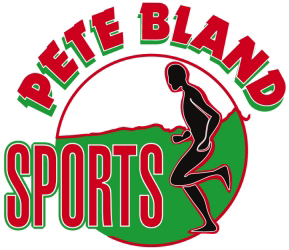 Organised on behalf of British Athletics by the Mountain Running Advisory Group Sub-Committee for domestic fell running championships under UK Athletics rules and sponsored by Pete Bland SportsEligibility qualifications for the British Championships are as follows:Individual runners must be registered with the appropriate home country athletics federation or be members of the FRA.Clubs must be affiliated to UK Athletics (UKA) for fell running and only first claim members can count for the team. For the purposes of calculating race positions in the team competition, only first claim members of clubs affiliated to the UKA for fell running will be included.The four races are as follows:Short:	18th June – Buckden Pike, EnglandMedium:	2nd July - Durisdeer, Scotland Long:	9th April - Seven Sevens, Northern Ireland	17th September – Black Mountains Race, WalesThese races will be pre-entry; check details on the UKA or FRA websites. Please note that the use of GPS for navigation purposes and the use of running poles are not allowed in any of the 2022 British Championship races.CATEGORIES AND SCORINGMenWomenAll ages are on day of race except for under 23s who must be under 23 on 31 December in the year of competition and must be at least 18 on 1 January in the year of competition. For the purposes of both the individual and team championships, runners are automatically counted as scoring in the open event and in any other categories for which they are eligible.RANKINGIndividual ChampionshipsRunners must complete at least three races, one at each distance, to be ranked in the championship.If all four races are completed, the scores from the short and medium races will count plus the best score from the long races.Team ChampionshipsOpen Men				5 to countMen’s Vets O40			4 to countMen’s Vets O50			3 to countOpen Women				3 to countWomen’s Vets O40			3 to countTeam counters must wear club vests as per UKA rules.Team scorers must be at least 18 on 1 January in the year of competition. Different runners may constitute a team at each race.Clubs must field a complete team in at least three races one at each distance, to be ranked in the championship.If complete teams are fielded in all four races, the scores from the short and medium race will count plus the best score from the long races.In the event of club having equal points in the team competition, the positions will be resolved as follows:Individual races:  The Team rankings are decided by the positions of the last counters.Overall Championships: The final Team rankings will be decided by reference to the total of the Team aggregate scores (total of race positions of the Team counters) over the three counting races.AWARDSGold, silver and bronze medals will be awarded to the first three in every individual and team category.  In addition, cash prizes of £250/£150/£100 will be paid to the first three senior men and first three senior women in the individual competition.For teams, medals will be awarded to runners who count in those races which count towards the team prize only, as decided by the statistician. No additional medals may be purchased.CategoryRunners To ScorePlacePtsPlacePtsPlacePtsOpen	501st522nd49…to…50th1U23101st122nd9…to…10th1Vet O40401st422nd39…to…40th1Vet O50301st322nd29…to…30th1Vet O60201st222nd19…to…20th1Open Team101st122nd9…to…10th1Vet O40 Team101st122nd9…to…10th1Vet O50 Team101st122nd9…to…10th1CategoryRunners To ScorePlacePtsPlacePtsPlacePtsOpen	301st322nd29…to…30th1U23101st122nd9…to…10th1Vet O40201st222nd19…to…20th1Vet O50101st122nd9…to…10th1Open Team101st122nd9…to…10th1Vet O40 Team101st122nd9…to…10th1